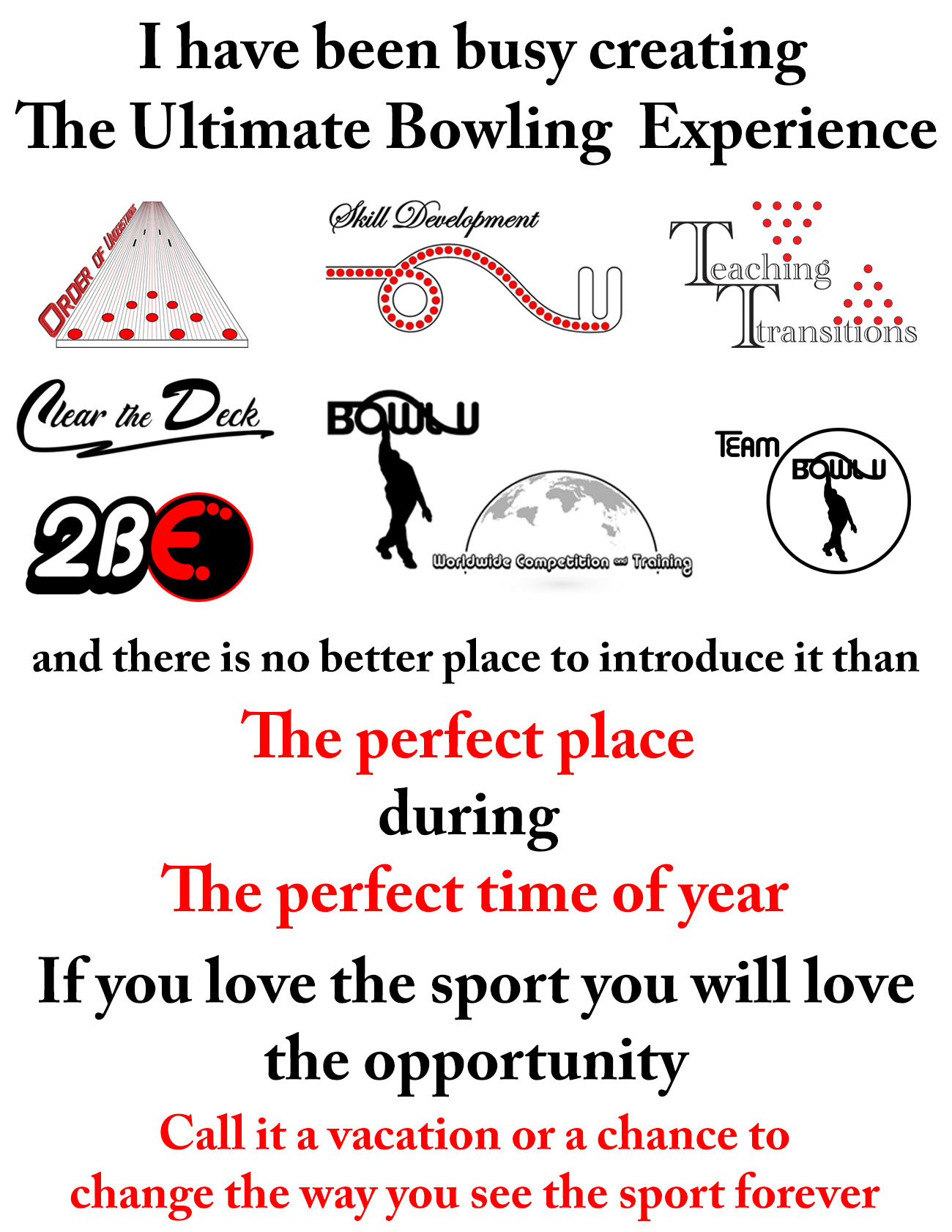 June 23 – July 2ndBrad Angelo Lanes 6280 S. Transit Rd., Lockport NY 14094 Contact Brad at (716) 946-7981